2017 LONE STAR NCVA REUNIONKerrville, TX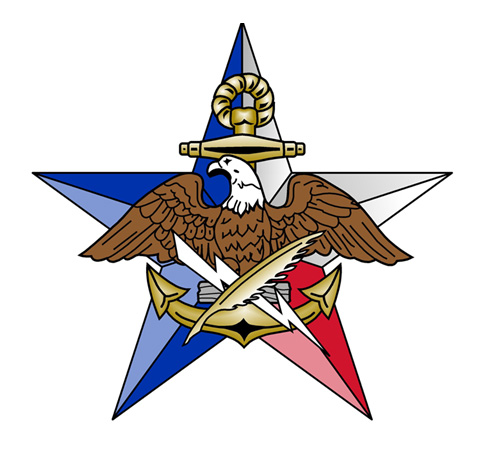 NAME			______________________________________________________________GUEST NAME	______________________________________________________________ADDRESS		____________________________________________________________________________________________________________________________Hotel:  YO Ranch Hotel and Conference Center2033 Sidney BakerKerrville, TX 78028(830) 257-4440Room price $109.00 PNhttp://www.yoranchhotel.com/Conference Fee					$25.00 PP				__________Transportation to Celtic Games			$15.00PP				__________Saturday Nite Dinner					$20.00 PP				__________Lone Star 2017 Kerrville	 T-shirt			$20.00 PT				__________		Size	(circle)	S	M	L	XL	2X	     3X (+$1.00)NCVA Lone Star Chapter Ball Cap			$22.00 PH				__________Lone Star Coin						$10.00 PC				__________Postage for Coin if not attending reunion	 $1.00 per coin						__________								TOTAL				__________Make Check payable to:	NCVA, Lone Star ChapterMAIL CHECK TO		Jim GibbonsFOR MORE INFORMATION, contact:Jim Gibbons						Bob Metzger2034 Oak Crown					306 Sheldon Lake DriveSan Antonio, TX 78232				Georgetown, TX 78633carol1sue@yahoo.com				benjubob@gmail.comIf you have an email address, please pass it along to Jim or Bob.Saturday Schedule:The Kerr County Celtic FestivalScottish Highland Games and Highland Dance Competitionhttp://www.kerrcountyceltic.com/home.html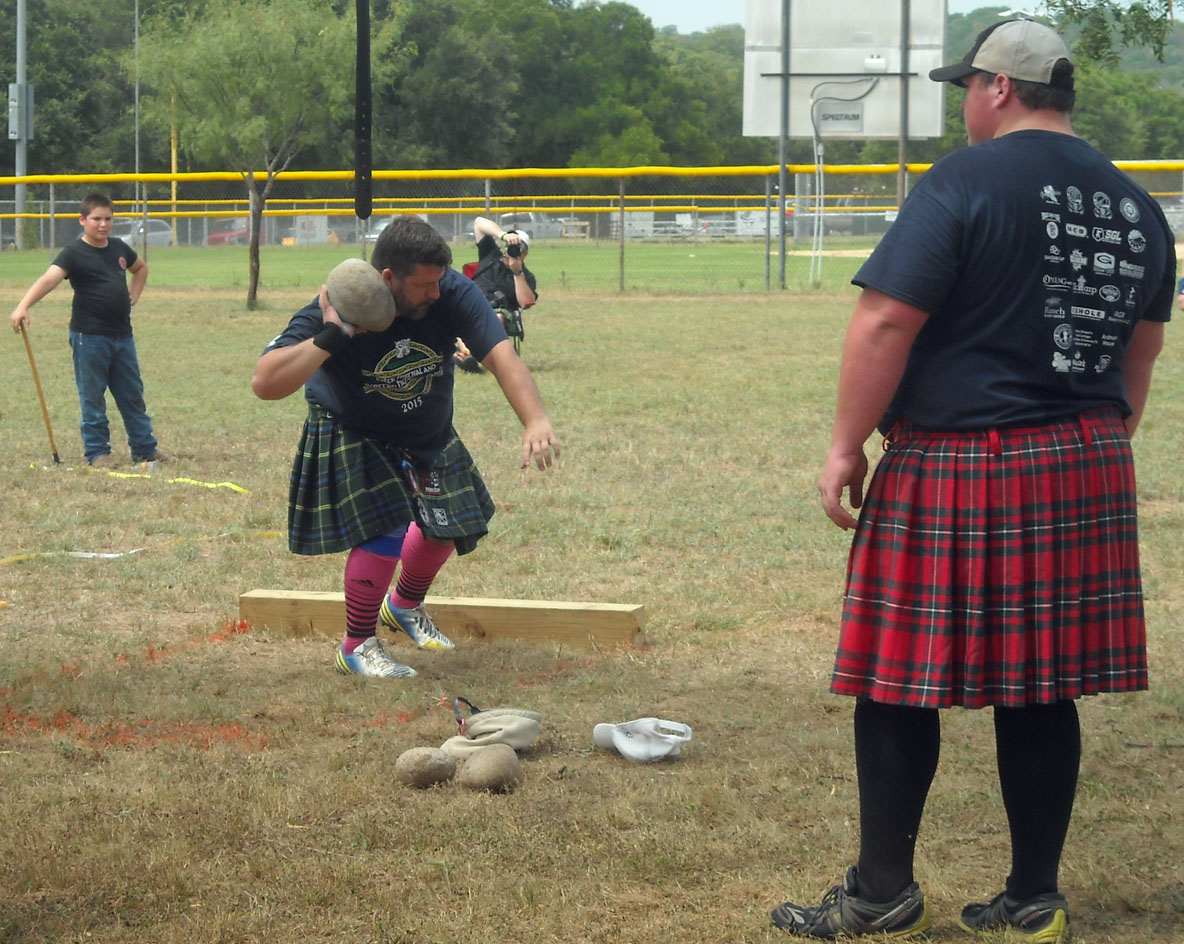 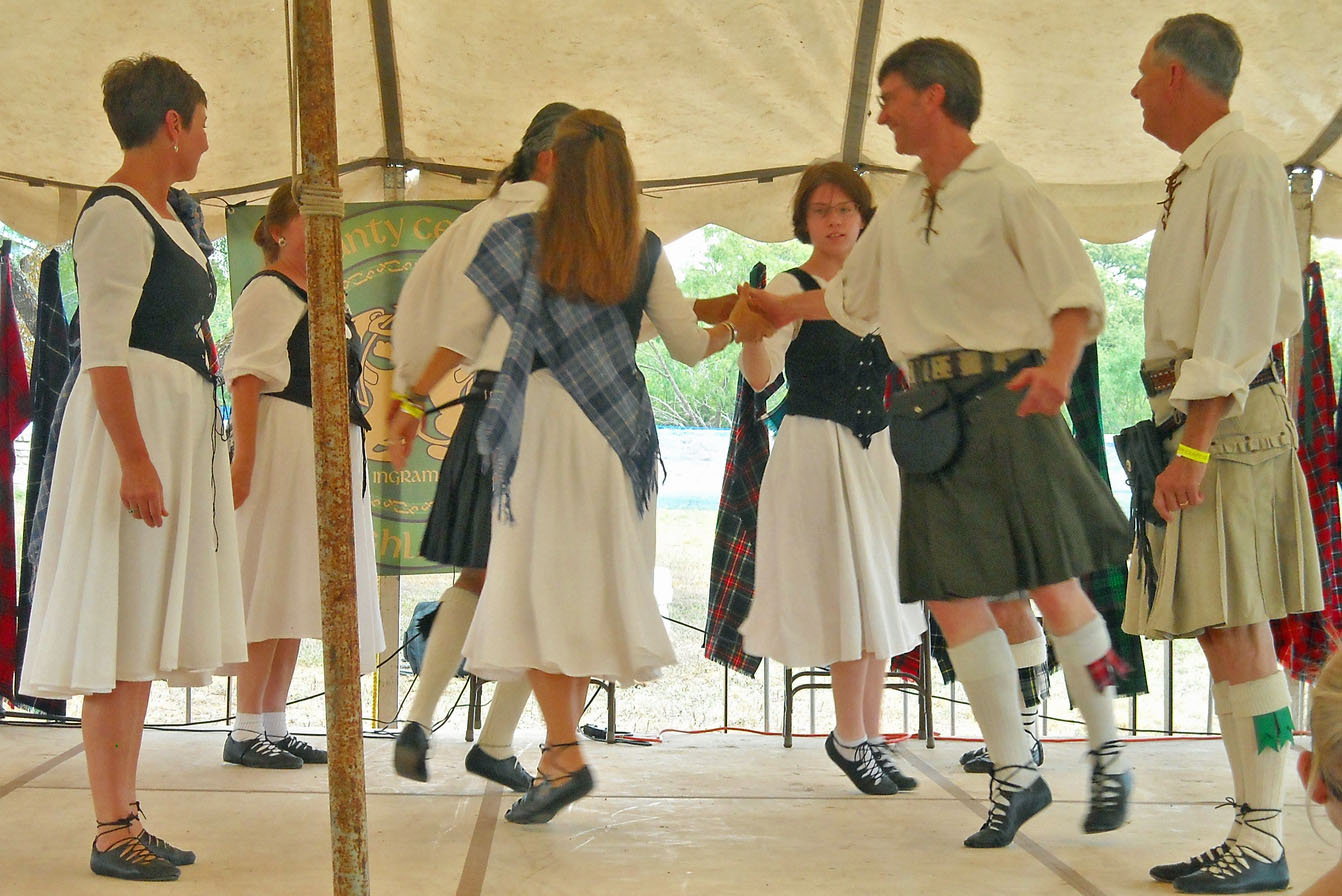 After a membership survey, the majority have chosen to attend the Scottish Games.  We are checking/working on some type of transportation to/from the event site, will let you know later.  Cost for entrance is ADULTS $10/DAY OR $15/WEEKEND.  You can check-out the website above for further information.  Actual location/directions are below.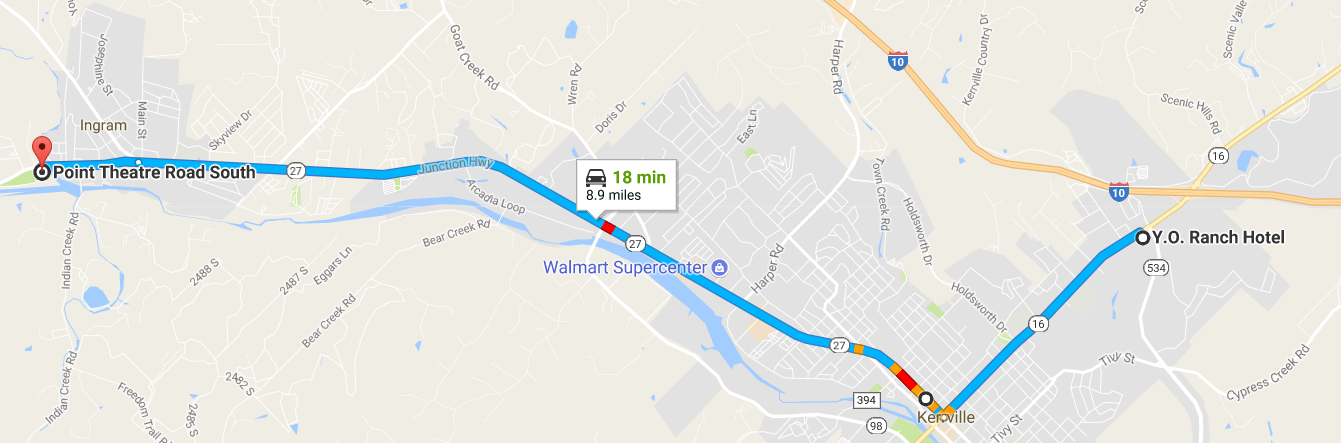 The transportation to and from the Celtic games in Ingram will cost $15 per person and will be a 15-passenger shuttle van, and will make multiple trips during the time frame we designate.  Carol and Linda have the alcohol, water and soda's covered.  According to Linda, for those who don't want to attend the games, there's a lot of 'neat' shops for the wives in Ingram as well.For those individuals who would prefer to do something else, the following activities will also be happening in and around Kerrville:10:00 AM - 4:00 PM:Guadalupe Watercolor Group art display at Kerr Arts & Cultural Building Kerrville Outdoor Painters Event & Wet Paint Show & Sale (same place as above)09:00 AM - 2:00 PM:Native Plant Sale & Festival at Riverside Nature Center09:00 AM - 6:00 PM:Celtic Festival & Highland Games at Stonehenge II in Ingram Western Art Museum:  If anyone wishes to visit, free passes can be made available but we need to know how many in advance of the Saturday reunion.Lone Star Chapter Business/Scuttlebutt MeetingReunion Dinner:Traditional Hill Country Buffet with mashed potatoes, salad, mixed veggies, roasted turkey, pork roast, roast beef and dessert is apple cobbler with whipped cream.  The cost will be $20 per person.  The true cost for this buffet is actually $22.95 per person; however, we've got more money in the bank than we normally keep, so I decided the organization will make up the difference.